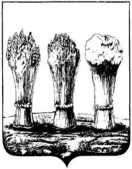 Муниципальное бюджетное дошкольное образовательное учреждение
детский сад № 147 г. Пензы «Золотая рыбка»440068, г. Пенза, ул. Терновского, 178	т. 93-50-29Информация о среднемесячной заработной плате
руководителя, заместителей и главного бухгалтера МБДОУ
№ 147 г. Пензы "Золотая рыбка” за 2021 год№ п/пФ. И. О.Должностьсредняя з/п за 2021 год1Козлова Н. В.заведующий66952.492Евстегнеева О. А.зам.заведующего49815.303Елизарова Н. Е.зам.заведующего56898.224Абрашина Т. А.зам.заведующего53846.305Веряскина Н. А.зам.зам. заведующего47755.676Курчинская Т. Вглавный бухгалтер42241.90